Давным-давно, в прежние времена, может быть, когда и отцов, и дедов наших ещё на свете не было, жил себе бедный человек с женою. Был у них один сынок, да такой лядащий1, что никому не приведись! Делать ничего не делает, всё на печи сидит. Даст мать ему на печку поесть — поест, а не даст — так и голодный просидит, а уж пальцем не пошевелит. Отец с матерью горюют: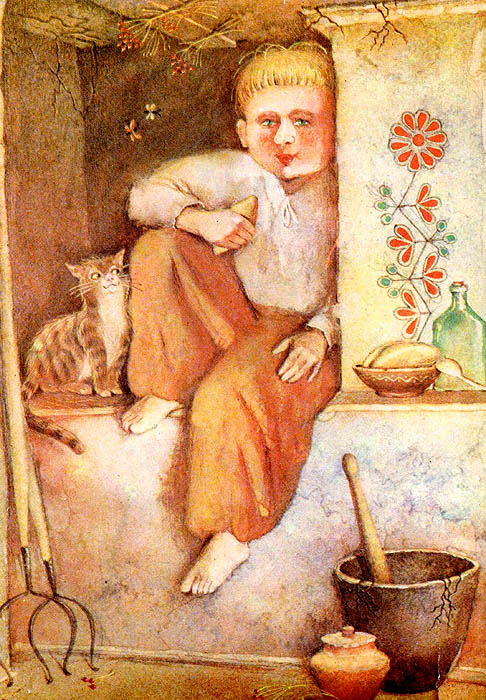 — Что нам с тобой, сынок, делать, горе ты наше! Все-то дети своим отцам помогают, а ты только хлеб переводишь!Горевали, горевали, старуха и говорит:— Что ты, старый, думаешь? Сынок уж до возрасту дошёл, а делать ничего не умеет. Ты бы его отдал куда в ученье либо на работу — может, чужие люди чему-нибудь и научат. Отдал отец его в батраки. Он там три дня пробыл, да и утёк. Залез на печь и опять посиживает.Побил его отец и отдал портному в ученье. Так он и оттуда убежал. Его и кузнецу отдавали, и сапожнику — толку мало: опять прибежит, да и на печь! Что делать?— Ну, — говорит старик, — поведу тебя, такого-сякого, в иное царство, оттуда уж не убежишь!Идут они себе, долго ли, коротко ли, зашли в тёмный, дремучий лес. Притомились, видят — обгорелый пенёк. Старик присел на пенёк и говорит:— Ох, как я притомился!Только сказал, вдруг, откуда ни возьмись, маленький старичок, сам весь сморщенный, а борода зелёная по колено.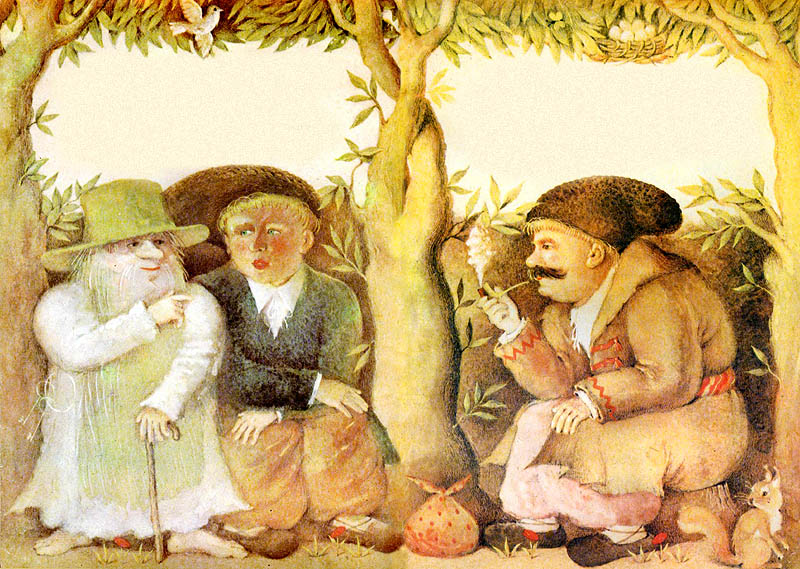 — Чего тебе, человече, надо от меня?Старик удивился: откуда такое чудо взялось? И говорит:— Да неужто я тебя кликал?— Как не кликал? Сел на пенёк, да и говоришь: «Ох!»— Да, я притомился и сказал: «Ох!» А ты кто такой?— Я лесной царь Ох. Ты куда идёшь?— Иду сына на работу или в ученье отдавать. Может, добрые люди научат его уму-разуму.А дома, куда ни наймут, убежит и всё на печке сидит.— Давай я его найму и научу разуму. Только уговор сделаем: через год придёшь за сыном, узнаешь его — бери домой, не узнаешь —ещё на год служить мне оставишь.— Хорошо, — говорит старик.Ударили по рукам. Старик домой пошёл, а сына Оху оставил.Повёл Ох хлопца к себе, прямо под землю, привёл к зелёной хатке. А в той хатке всё зелёное: и стены зелёные, и лавки зелёные, и Охова жинка зелёная, и дети все зелёные, и работники тоже зелёные. Усадил Ох хлопца и велит работникам его накормить. Дали ему борща зелёного и воды зелёной. Поел он и попил.— Ну, — говорит Ох, — пойди на работу: дров наколи да наноси в хату.Пошёл хлопчик. Колоть не колол, а лёг на травку, да и заснул. Приходит Ох, а он спит.Ох сейчас кликнул работников, велел наносить дров и положил хлопца на поленницу.Сгорел хлопец! Ох пепел по ветру развеял, а один уголёк и выпал из пепла. Спрыснул его Ох живой водой — встал опять хлопчик как ни в чём не бывало.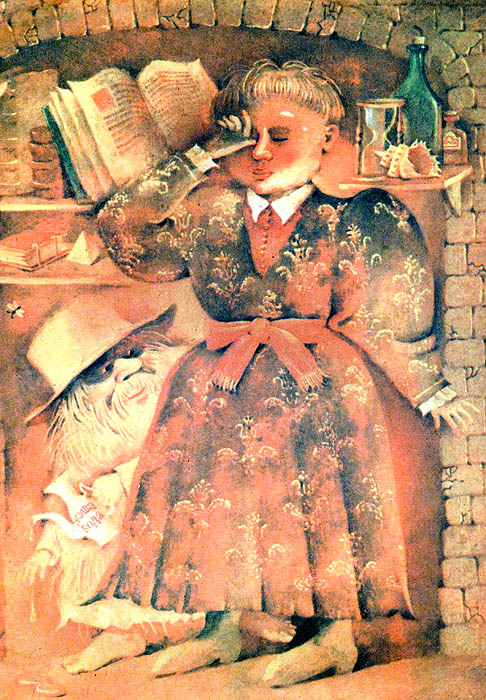 Велели ему дрова колоть и носить. Он опять заснул. Ох поджёг дрова, сжёг его снова, пепел по ветру развеял, а один уголёк спрыснул живой водой. Ожил хлопец — да такой стал пригожий, что загляденье! Ох и третий раз его спалил, спрыснул опять уголёк живой водой — так из лядащего хлопчика такой стал статный да пригожий казак, что ни вздумать, ни взгадать, только в сказке сказать!Пробыл хлопец у Оха год. Идёт отец за сыном. Пришёл в лес, к тому обгорелому пеньку, сел и говорит:— Ох!Ох и вылез из-под пенька:— Здорово, дед!— Здоров будь, Ох! Пришёл я за сыном.— Ну, иди. Узнаешь — твой будет. Не узнаешь — ещё год служить мне будет.Приходят они в зелёную хату. Ох взял мешок проса, высыпал; налетела воробышков целая туча.— Ну, выбирай: какой твой сын будет?Старик дивится: все воробышки одинаковые, все как один. Не узнал сына.—Так иди домой, — говорит Ох. — Ещё на год оставлю твоего сына.Прошёл и другой год. Идёт опять старик к Оху. Пришёл, сел на пенёк:— Ох!Ох вылез.— Ну, иди выбирай своего сына.Завёл его в хлев, а там бараны, все как один. Старик глядел, глядел —не мог узнать сына.— Иди себе, — говорит Ох. — Ещё год твой сын проживёт у меня.Загоревал старик, да уговор таков, ничего не поделаешь. Прошёл и третий год. Пошёл опять старик сына выручать. Идёт себе по лесу, слышит — жужжит около него муха.Отгонит её старик, а она опять жужжит. Села она ему на ухо, и вдруг слышит старик:— Отец, это я, твой сын! Научил меня Ох уму-разуму, теперь я его перехитрю. Велит он тебе опять выбирать меня и выпустит много голубей. Ты никакого голубя не бери, бери только того, что под грушей сидеть будет, а зёрен клевать не будет.Обрадовался старик, хотел с сыном ещё поговорить, а муха уж улетела.Приходит старик к обгорелому пеньку:— Ох!Вылез Ох и повёл его в своё лесное подземное царство. Привёл к зелёной хатке, высыпал мерку жита и стал кликать голубей. Налетела их такая сила, что господи боже мой! И все как один.— Ну, выбирай своего сына, дед!Все голуби клюют жито, а один под грушею сидит, нахохлился и не клюет.— Вот мой сын.— Ну, угадал, старик! Забирай своего сына.Взял Ох того голубя, перекинул через левое плечо — и стал такой пригожий казак, какого ещё и свет не видал. Отец рад, обнимает сынка, целует. И сын радёхонек.— Пойдём же, сынок, домой!Идут дорогою. Сын всё рассказывает, как у Оха жил. Отец и говорит:— Ну, хорошо, сынок. Служил ты три года у лесного царя, ничего не выслужил: остались мы такими же бедняками. Да это не беда! Хоть живой воротился, и то ладно.— А ты не горюй, отец, всё обойдётся.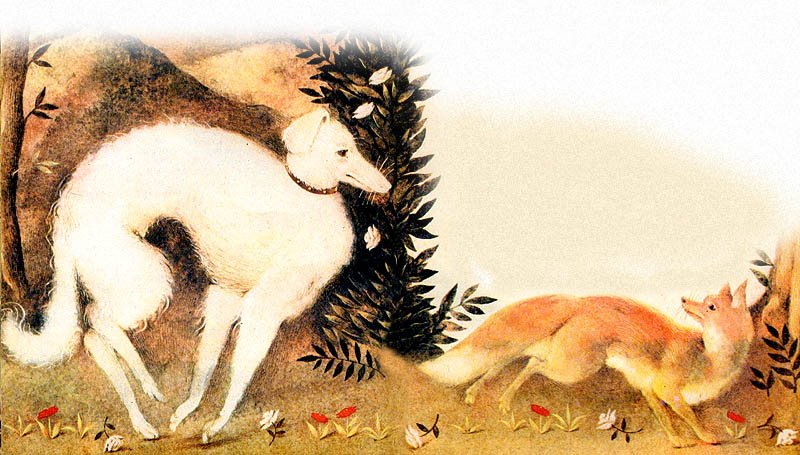 Идут они дальше и повстречали охоту: соседние панычи лисиц гонят. Сынок оборотился гончей собакой и говорит отцу:— Будут торговать у тебя панычи гончую — продавай за триста рублей, только ошейник не отдавай.Сам погнался за лисицей. Догнал её, поймал. Панычи выскочили из лесу — и к старику:— Твоя, дед, собака?— Моя.— Добрая гончая! Продай её нам.— Купите.— А сколько хочешь?— Триста рублей, но только без ошейника.— А на что нам твой ошейник! Мы и получше купим. Бери деньги, собака наша.Взяли собаку и погнали опять на лисиц. А собака не за лисицей, а прямёхонько в лес.Обернулась там хлопцем — и опять к своему отцу.Идут опять, отец и говорит:— А что нам, сынок, те триста рублей? Только хозяйством обзавестись да хату подправить, а жить-то опять не на что.— Ладно, отец, не горюй. Сейчас повстречаем охоту на перепелов, я обернусь соколом, ты меня и продай за триста рублей. Только смотри шапочку не продавай!Идут они полем, наехали на них охотники. Увидали у старика сокола.— А что, дед, продай нам твоего сокола!— Купите.— А сколько за него хочешь?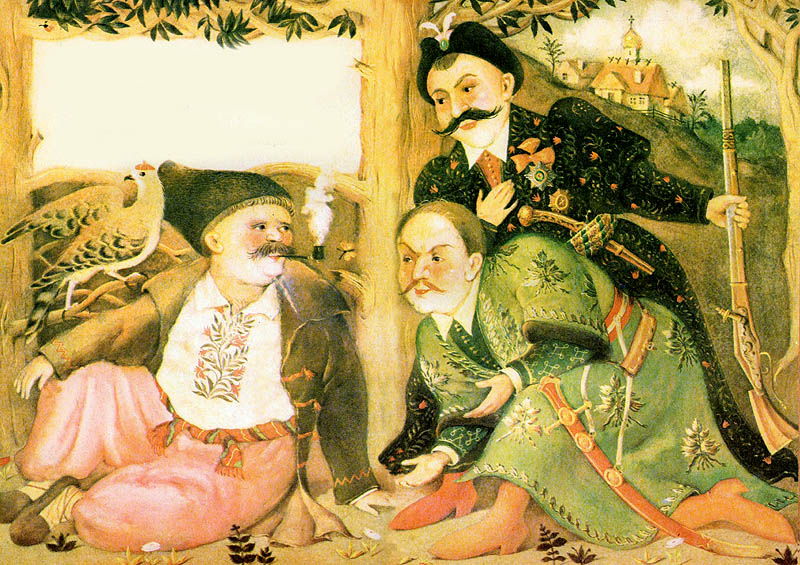 — Давайте триста рублей. Отдам сокола, только без шапочки.— Э, на что нам твоя шапочка! Мы ему парчовую справим.Ударили по рукам. Получил старик триста рублей и пошёл дальше.Охотники пустили того сокола за перепёлками, а он прямёхонько в лес. Ударился об землю, опять стал хлопцем, догнал отца.— Ну, теперь мы разживёмся понемногу! — говорит старик.— Постой, отец, то ли ещё будет! Как поедем мимо ярмарки, я обернусь конём, а ты меня продай. Дадут тебе тысячу рублей. Только уздечку у себя оставь!Вот приходят они на ярмарку. Сын обернулся конём. Такой конь лихой — и приступить страшно! Старик тянет его за уздечку, а он удила рвёт, копытами землю бьёт.Понаходило тут купцов видимо-невидимо — торгуют у старика коня.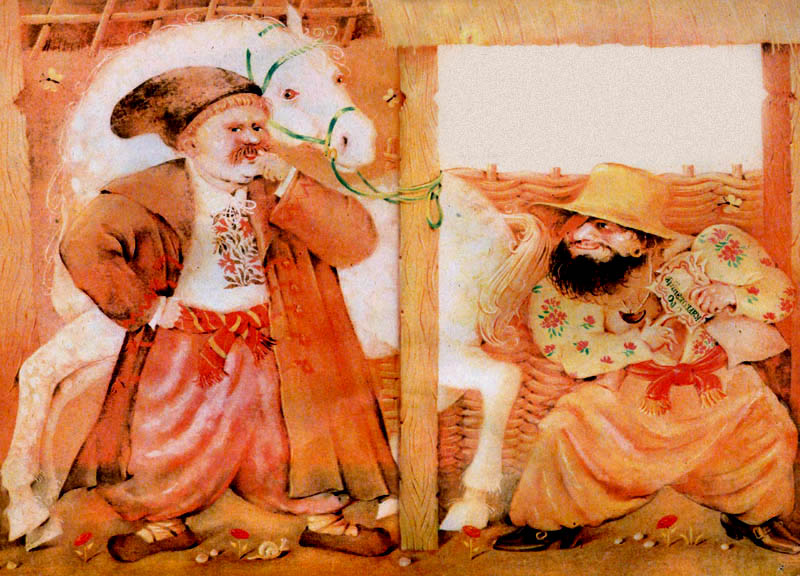 — Тысячу рублей без уздечки, — говорит старик, — так отдам!— Да на что нам твоя уздечка! Мы ему и позолоченную купим, — говорят купцы.Дают пятьсот. Но дед упёрся, не отдаёт. Вдруг подходит к нему кривой цыган:— Сколько тебе, человече, за коня?— Тысячу без уздечки.— Ге! Дорого, батя! Бери пятьсот с уздечкой.— Нет, не рука! — говорит старик.— Ну, шестьсот бери.Как стал тот цыган торговаться, так старика и на шаг не отпускает:— Ну, бери, батя, тысячу, только с уздечкой.— Нет, уздечка моя!— Добрый человек, где же это видано, чтоб коня продавали без уздечки? А передать-то его из рук в руки как?— Как хочешь, моя уздечка!— Ну, батя, я тебе ещё пять рублей накину, давай коня!Дед подумал: уздечка каких-нибудь три гривенника стоит, а цыган даёт пять рублей.Взял и отдал.Ударили они по рукам, пошёл дед домой, а цыган вскочил на коня. А то не цыган, то Ох был. Перехитрил он хлопца! Понёсся конь, что стрела, повыше дерева, пониже тучи. И всё ногами бьёт, норовит сбросить Оха. Да не тут-то было!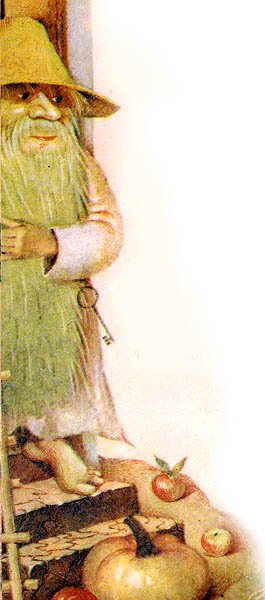 Вот приехали они в лес, в подземное царство. Ох в хату вошёл, а коня у крыльца привязал.— Поймал-таки бисова сына! — говорит Ох своей жинке. — К вечеру своди его на водопой.Повела вечером жинка коня на речку; стал он воду пить, а сам старается глубже в воду забраться. Баба за ним, кричит, ругается, а он всё глубже да глубже. Дёрнул головой — она уздечку и выпустила. Бросился конь в воду, да и обернулся окунем.Баба закричала. Ох выбежал да, не долго думая, обернулся щукой — и ну гонять окуня!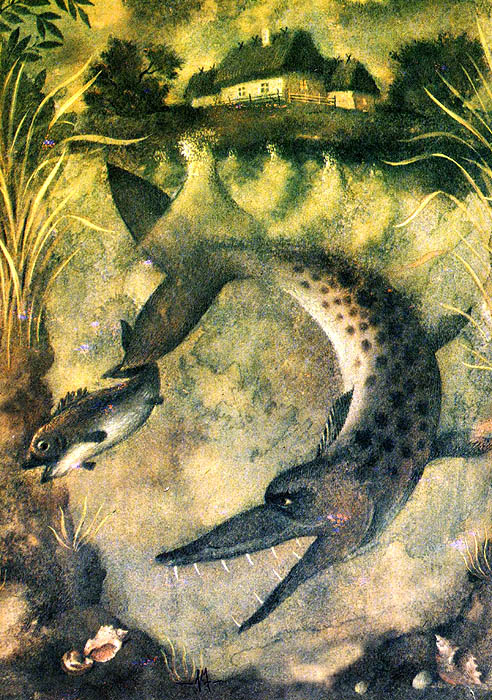 — Окунь, окунец, добрый молодец, повернись ко мне головой, покалякаем с тобой!А окунь в ответ:— Коли ты, куманёк, поговорить хочешь, говори: я и так тебя слышу.Долго гонялась щука за окунем — не может поймать. А уж окунь уставать стал.Вдруг увидел он на берегу купальню. А в это время в купальню царская дочь купаться шла. Вот окунь выбросился на берег, обернулся гранатовым перстнем в золотой оправе и подкатился к царевне под ноги. Царевна увидала.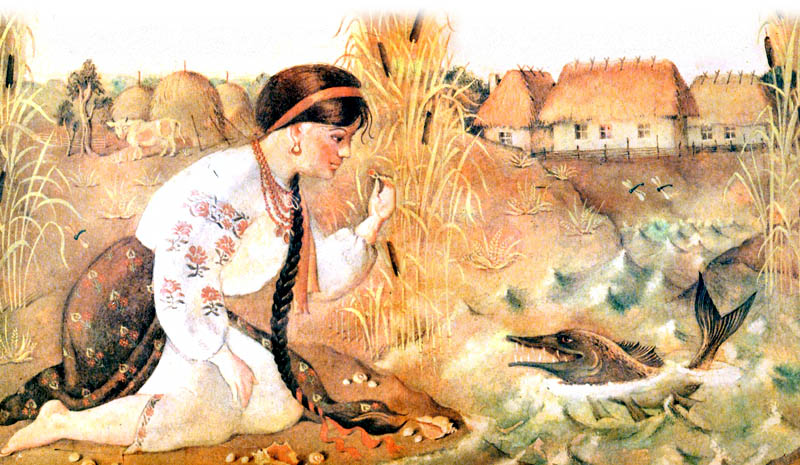 — Ах, хорош перстенёк! — Взяла его да на палец надела. Прибежала домой и хвалится:— Какой я красивый перстень нашла!Царь залюбовался.А Ох увидал, что окунь обернулся перстнем, сейчас же обернулся купцом и пошёл к царю:— Здравствуйте, ваше величество! Я к вам за делом пришёл. Велите вашей дочке отдать мой перстень. Я его своему царю вёз да в воду уронил, а она подняла.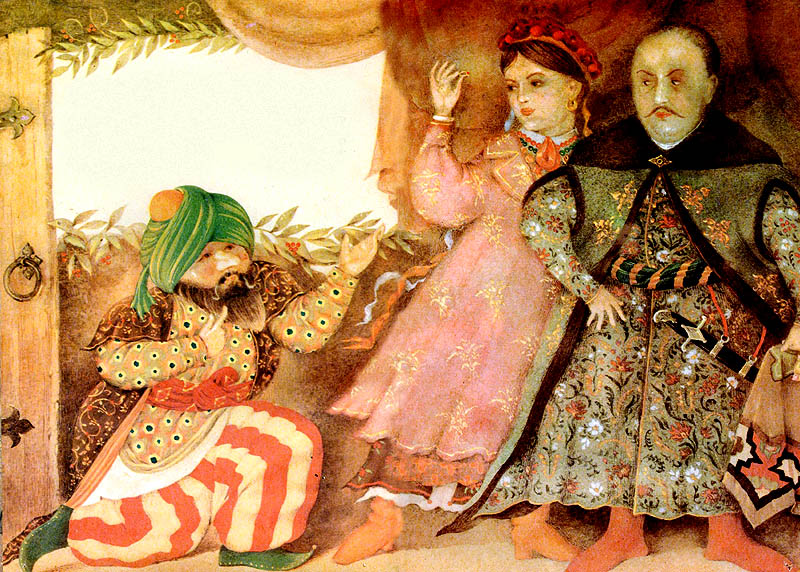 Велел царь позвать царевну.— Отдай, дочка, перстень, вот хозяин нашёлся.Царевна заплакала, ногами затопала:— Не отдам! Заплати купцу за него, сколько спросит, а перстень мой.А Ох тоже не отступает:— Мне и на свете не жить, коли не привезу того перстня своему царю!Царь опять уговаривает:— Отдай, дочка, а то через нас человеку несчастье будет!— Ну, коли так,— говорит царевна,— так пусть ни тебе, ни мне не будет! — Да и бросила перстень на землю.А перстень и рассыпался жемчугом по всей хате, и одна жемчужина подкатилась царевне под каблучок. Она и наступила на неё! Ох обернулся коршуном и давай жемчужные зёрна клевать. Клевал, клевал — все поклевал, отяжелел, чуть двигается. А одного зёрнышка под каблучком у царевны не заметил. И та жемчужинка покатилась, покатилась, обернулась ястребом и бросилась на коршуна.Коршун и лететь не может. Ударил ястреб клювом несколько раз коршуна по голове — у того и дух вон. Так и не стало больше Оха. А ястреб ударился об землю и обернулся пригожим хлопцем. Таким пригожим, что увидела его царевна и сразу влюбилась.Говорит царю: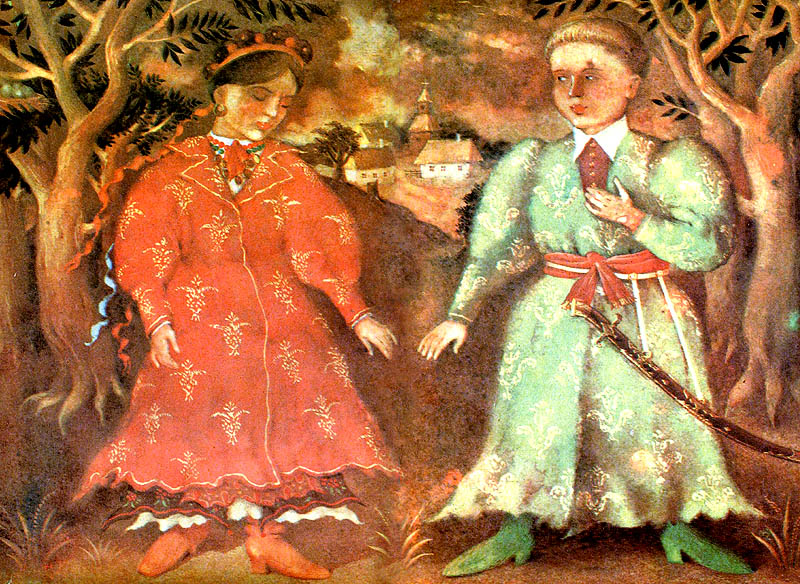 — Как хочешь, только за этого хлопца замуж пойду, а больше ни за кого.Царю-то неохота за простого казака дочку отдавать, да что с ней сделаешь! Подумал, подумал, да и велел гостей созывать. Такую весёлую свадьбу справили, что весь год о ней вспоминали.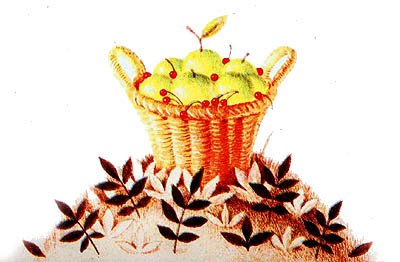  Лядащий — хилый, тощий.